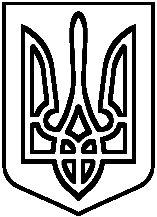  Про підготовку та проведення«Дня цивільного захисту»		Згідно з наказом Міністерства освіти і науки України від 3 вересня 2009 року № 814 «Про Положення про Функціональну підсистему «Освіта і наука України» єдиної державної системи запобігання і реагування на надзвичайні ситуації техногенного та природного характеру» та з метою практичного відпрацювання учнями за їх віковими категоріями теоретичних знань та навичок з питань цивільного захистуН А К А З У Ю:04.04.2017 року провести «День цивільного захисту».Призначити відповідальним за підготовку і проведення «Дня цивільного захисту» заступника директора з навчально-виховної роботи, посадову особу з питань ЦЗ Місюру С.В. та Лепету В.В., вчителя Захисту Вітчизни Сидорчука О.О.Головними завданнями «Дня цивільного захисту « вважати:удосконалення педагогічним колективом та учнями теоретичних знань і практичних навичок щодо дій в умовах надзвичайних та екстремальних ситуацій;практичну перевірку здатності учнів діяти за сигналами оповіщення цивільного захисту;користуватися засобами колективного та індивідуального захисту;навчання керівного та командно-начальницького складу цивільного захисту навчального закладу з організації та проведення заходів цивільного захисту.До участі в «Дні цивільного захисту» навчального закладу залучити весь постійний склад працівників та учнів.Призначити організаційний комітет з проведення «Дня Цивільного захисту у складі: голова комітету – заступник директора з НВР Місюра С.В.; заступник голови – заступник директора з НВР Лепета В.В.	члени комісії:учитель з предмету «Захист Вітчизни» - Сидорчук О.О.;учитель фізичної культури – Мищенко Г.В.;голова учнівського комітету – Іващенко С.Р.;	підкомісія з проведення  змагань та конкурсів:голова підкомісії- вчитель хімії Лаховська О.В.;члени підкомісії:вчитель біології – Кириленко Н.І.;вчитель основ здоров’я – Кушнір Г.Д.Оргкомітету до 23.12.2016 року розробити План підготовки «Дня цивільного захисту»;  До 15.01.2017 року разом з головою підкомісії розробити суддівську документацію.Заступнику директора з господарської роботи Яценко Л.М. до 31.03.2017 року забезпечити проведення заходів «Дня цивільного захисту» необхідним майном та підготувати навчально-матеріальну базу.Класним керівникам у період до 04.04.2017 року ознайомити учнів із правилами безпеки під час проведення «дня цивільного захисту».Наказ оголосити колективу навчального закладу - працівникам та учням до 15.11.2016 року.Контроль за виконанням цього наказу покласти на Лепету В.В.,відповідальну за цивільний захист.           Директор НВК                                       Н.П.Калмикова         З наказом ознайомлені:КИЇВСЬКА ОБЛАСТЬБАРИШІВСЬКИЙ НАВЧАЛЬНО-ВИХОВНИЙ КОМПЛЕКС«ГІМНАЗІЯ –  ЗАГАЛЬНООСВІТНЯ ШКОЛА І-ІІІ СТУПЕНІВ»Н А К А Зсмт.БаришівкаКИЇВСЬКА ОБЛАСТЬБАРИШІВСЬКИЙ НАВЧАЛЬНО-ВИХОВНИЙ КОМПЛЕКС«ГІМНАЗІЯ –  ЗАГАЛЬНООСВІТНЯ ШКОЛА І-ІІІ СТУПЕНІВ»Н А К А Зсмт.Баришівка"11" листопада      2016 року№ 51